ФормаПАСПОРТ СПЕЦИАЛИСТА8. Гражданство _____Кыргызстан________________________________________________________Образование _____Высшее_____________________________________________________1. наименование вуза, где учился в Механико-математическом факультете Ошского Педагогического Института2. год окончания вуза 1983 году Место работы в настоящее время:1. Государство ______Кыргызстан____________________________________________2. Организация Дипломатическая академия МИД КР им.К.Дикамбаев_3. Должность _____________и.о.профессора_____________________________________Наличие ученой степени1. Степень (К) ____________________________________________________________________Отрасль наук ____________________________________________________________________Шифр специальности (по номенклатуре научных работников) ___________________________Дата присуждения ________________________________________________________________2. Степень (Д) ____________________________________________________________________Отрасль наук ____________________________________________________________________Шифр специальности (по номенклатуре научных работников) ___________________________Дата присуждения ________________________________________________________________Наличие ученых званий1. Ученое звание (доцент/снс) ______________________________________________________Специальность __________________________________________________________________Дата присвоения _________________________________________________________________2. Ученое звание (профессор) ______________________________________________________Специальность __________________________________________________________________Дата присвоения _________________________________________________________________Наличие академических званий1. Звание _____________________________ Академия _________________________________2. Звание _____________________________ Академия _________________________________1. Количество публикаций ________________ в т.ч. научных ____________________________монографий _____________________, учебно-методических ____________________________открытий ___________________________, изобретений ________________________________Научные трудыОсновные: шифр научной специальности ____________________________________________1. ______________________________________________________________________________2. ______________________________________________________________________________3. ______________________________________________________________________________Основные смежные: шифр научной специальности ____________________________________1. ______________________________________________________________________________2. ______________________________________________________________________________3. ______________________________________________________________________________Дополнительные смежные: шифр научной специальности ______________________________1. ______________________________________________________________________________2. ______________________________________________________________________________3. ______________________________________________________________________________Дата заполнения "27" сентября 2022 г.ПодписьПримечание: при заполнении не использовать сокращения.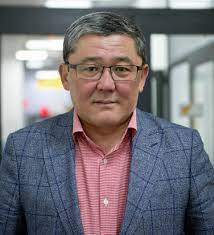 1. Фамилия Бешимов2. Имя Аскар3. Отчество Жолчубекович4. Пол М5. Дата рождения 05.02.19626. Место рождения Джалал-Абад7. Национальность Кыргыз